Universidade de São Paulo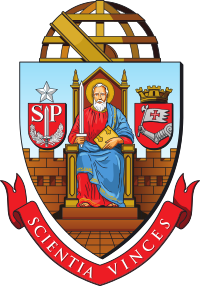 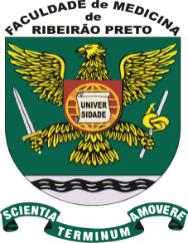 Faculdade de Medicina de Ribeirão PretoCurso: Nutrição e MetabolismoMonitor PAE: Anderson dos Santos RamosEstudo dirigido – Aula de Imunidade a Tumores (Profº. João Santana)1 – Descreva como ocorre o desenvolvimento da resposta de célula T contra tumores, destacando a participação das APCs, linfócitos T CD8+ e T CD4+.  2 - Por quais mecanismos as células Natural Killer (NKs) podem eliminar células tumorais?3 – Como a resposta humoral mediada por anticorpos contribui na imunidade contra tumores?4 – Descreva como os tumores podem escapar da resposta imune antitumoral?